Взятка мелкая, а ответственность уголовная!С 2016 года в Уголовный кодекс Российской Федерации введена статья 291.2, предусматривающая ответственность за получение взятки, дачу взятки лично или через посредника в размере, не превышающем 10 000 руб.	За совершение данного преступления впервые, предусмотрено наказание в виде штрафа в размере до 200 000 тысяч рублей или в размере заработной платы или иного дохода осужденного за период до 3 месяцев, либо исправительных работ на срок до 1 года, либо ограничения свободы на срок до 2 лет, либо лишения свободы на срок до 1 года.	Если лицо ранее было осуждено за получение взятки, дачу взятки, посредничество во взяточничестве, то действия виновного квалифицируются по части 2 статьи 291.2 Уголовного кодекса Российской Федерации, санкция которой предусматривает более строгое наказание в виде штрафа в размере до 1 млн руб. или в размере заработной платы или иного дохода осужденного за период до 1 года, либо исправительных работ на срок до 3 лет, либо ограничения свободы на срок до 4 лет, либо лишения свободы на срок до 3 лет.Законодатель предусмотрел случаи освобождения от уголовной ответственности лица, совершившего мелкое взяточничество в случаях, если оно активно способствовало раскрытию и (или) расследованию преступления и либо в отношении его имело место вымогательство взятки, либо это лицо после совершения преступления добровольно сообщило в орган, имеющий право возбудить уголовное дело, о даче взятки.	ПОМНИТЕ! Не может быть признано добровольным заявление о даче взятки, если правоохранительным органам стало известно об этом из других источников и лицо, передавшее взятку, поставлено перед фактом обнаружения совершения им преступления. 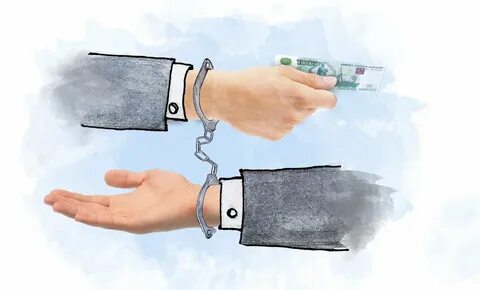 